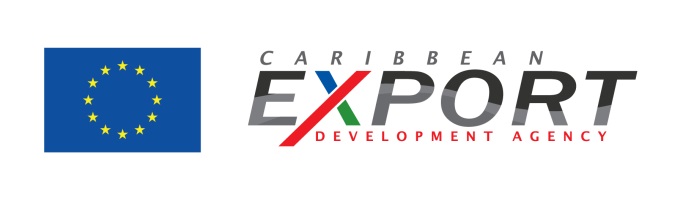 Develop an Export PlanAn effective export plan is necessary in order to reach international markets – the key is knowing what to include and how to find the information you need.  The following export plan template provides you with an outline of the most fundamental elements for your reference. As you begin drafting your export plan, complete each section with as much detail as possible, including various examples, diagrams and/or graphics where appropriate. Once you have completed the following sections and finalized drafting, your export plan will be complete and used as a roadmap to your market.IntroductionCompany profileVision and mission statement Purpose of the export plan Short and medium term goalsExporting objectives Company InformationHistory Organizational structure - ownership, management and staffing OperationsCustomer baseIndustry servedSpecialty Food or Beverage Product DescriptionClear description of product or service (know your product classification code for customs purposes) Manufacturing processUnique and key selling feature(s)Competitive advantages Product adaption and redesign for exportLife cycle – replacement/extension strategyFuture products 4. 	Identified Target Market OverviewMarket research SizeSegmentsCustomer profile and characteristicsPurchasing processBuying criteria Industry trendsCurrent and emerging opportunitiesTariff and non-tariff barriersOutlook Market Entry Strategy Competitive analysisPricing strategyPromotional strategy Sales strategy Distribution strategyLogisticsModes of transportationINCOTERMSInsuranceDocumentation Regulatory Requirements Hiring standardsHealth and safety regulations – food testing and laboratories Environmental regulationsLabeling requirements Packaging requirements Regulatory compliance requirementsInspectionsTechnical standardsCertification requiredCertifications desiredCustoms and tariffsQuotas and import restrictionsRisk Assessment Market analysis Credit/financing arrangements  Payment mechanisms & procedures Political conditions in export market Brand protection (patents, trademarks)  Financial Considerations Current and projected revenueCost of goods soldExpenses and expendituresOperating budgetForecasts – sales, income and cash flowFinancing strategy – financing needed and sourcesLegal Considerations Legal systemsCorporate law – defining proper lawTaxationTechnology and e-CommerceIntellectual property protectionProduct liabilityInsurancePayment and financeContracts and agreementsResolution of disputesPublic trade, competition and antitrust law